W imieniu Związku Miast i Gmin Morskich składam mieszkańcom Jastarni najserdeczniejsze życzenia z okazji Dni Węgorza.Święto, które wyrosło z rybackiej tradycji Jastarni, odbywa się w porcie rybackim i każdego roku przyciąga tysiące turystów.Dni Węgorza są okazją do poznania tradycji rybaków kaszubskich. To wspaniały czas zabawy. Dla uczestników organizowane są różne atrakcje: widowiskowe łapanie węgorza gołymi rękoma, pokazy rzemiosła, tańce
i muzyka kaszubska. Jest to okazja do skosztowania tradycyjnej kuchni kaszubskiej: ryb pod różnymi postaciami, a w szczególności węgorzy, chleba ze smalcem i kaszubskiego ciasta sękacz. W tym roku pandemia koronawirusa pokrzyżowała również Wasze plany, jednakże dziękuję Wam za utrzymywanie Waszej rybackiej tradycji, gratuluję wychowania kolejnych pokoleń w kulturze morskiej i życzę Wam szybkiego powrotu do normalności. Jako dyrektora biura Związku Miast i Gmin Morskich służę Wam wsparciem w rozwiązywaniu problemów o tematyce morskiej i przypominam, że Związek jest platformą do dyskusji i wymiany doświadczeń. Jesteśmy dla Was i wschłuchujemy się w Wasze potrzeby.Marcin Makowskidyrektor biuraZwiązku Miast i Gmin Morskich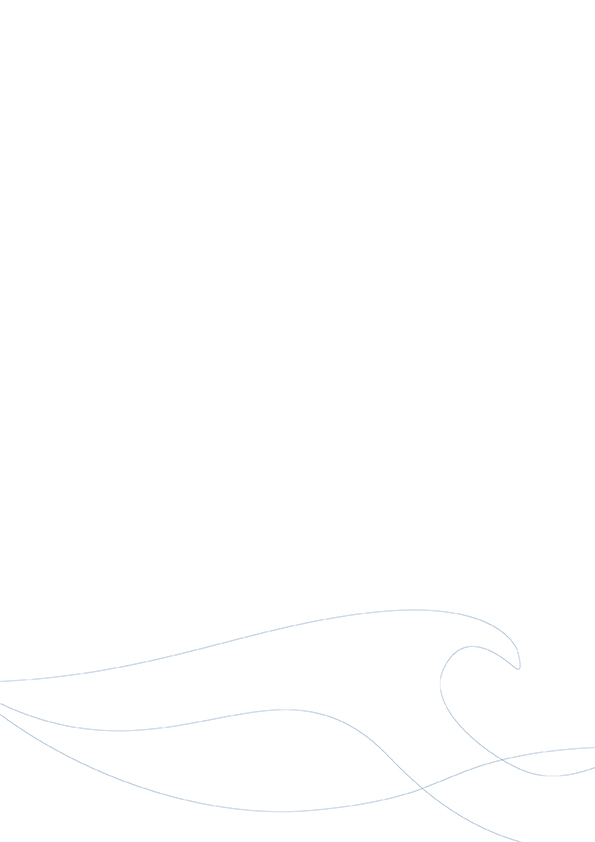 